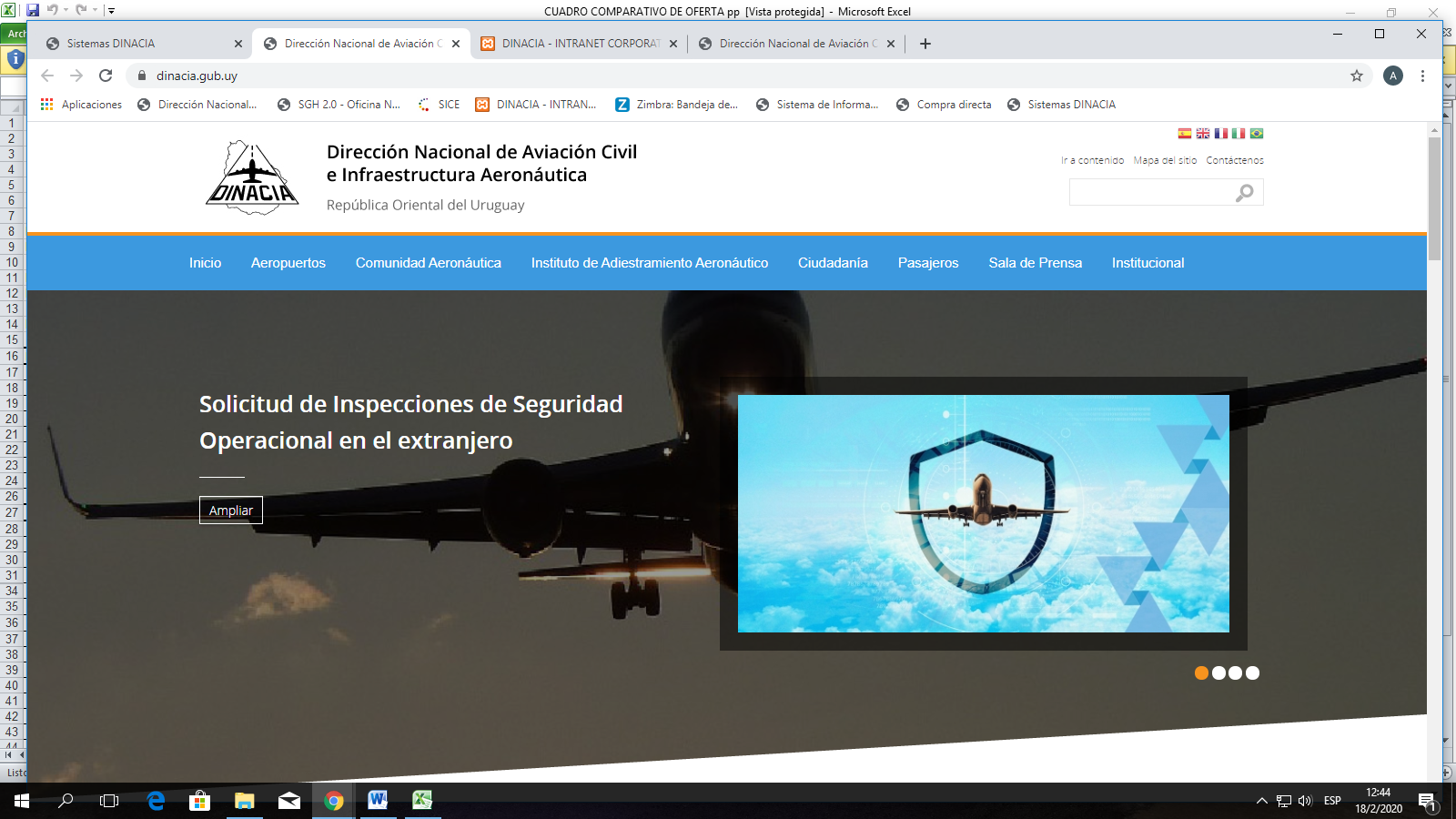 Compra Directa No. 374/2022ADQUISICIÓN DE HASTA 12 BATERIAS PARA GENERADORESEspecificaciones Mínimas para equipos 
12 VOLTIOS180 A/HLIBRE DE MANTENIMIENTOMÍNIMO UN AÑO DE GARANTÍALa ofertas se deberán ingresar ingresar directamente a la página de Compras Estatales (con propuesta comercial adjunta detallada).En el PRESUPUESTO adjunto se deberá especificar garantía y si se cuenta con stock para pronta entrega.SE DEBERÁ ADJUNTAR FICHA TÉCNICA DEL PRODUCTO COTIZADO.En caso de cotizar en dólares americanos, se deberán utilizar la opción: Dólar pizarra vendedor.La Empresas deberán estar inscriptas en el RUPE.Pago a través del SIIF.En caso de ser adjudicatario, la entrega de los equipos, deberá realizarse en DINACIA, Sección Proveeduría, Av. Wilson Ferreira Aldunate 5519 (Ex Camino Carrasco), zona Aeropuerto Viejo, de 8:30 a 14:00 hs.Por más información o consultas: Sr. Filippi  (ELECTRONICA), tel: 2 604 04 08 int.4460, o por el mail: compras@dinacia.gub.uy